Pitanja 1. pisane provjere iz Informatike za 5. razred1. Jezik računala2. Spremnici i datotekeKoji je naziv najmanje količine podataka koje prekidač u računalu može prikazati? Upišite zvjezdicu pokraj točnog odgovora.Koji je naziv najmanje količine podataka koje prekidač u računalu može prikazati? Upišite zvjezdicu pokraj točnog odgovora.Koji je naziv najmanje količine podataka koje prekidač u računalu može prikazati? Upišite zvjezdicu pokraj točnog odgovora.bajtbajtbajtčetvorkačetvorkačetvorkabitbitbitosmorkaosmorkaosmorkaKoje su moguće vrijednosti jednog bita? Upišite zvjezdicu pokraj točnog odgovora.Koje su moguće vrijednosti jednog bita? Upišite zvjezdicu pokraj točnog odgovora.Koje su moguće vrijednosti jednog bita? Upišite zvjezdicu pokraj točnog odgovora.444111888000Nadopuni rečenice.Često se stanje bita 1 (jedan) prikazuje kao _________ podatak, a stanje 0 (nula) kao ________ podatak. Često se stanje bita 1 (jedan) prikazuje kao _________ podatak, a stanje 0 (nula) kao ________ podatak. Često se stanje bita 1 (jedan) prikazuje kao _________ podatak, a stanje 0 (nula) kao ________ podatak. Koliko stanja može prikazati jedan bit.Koliko stanja može imati niz od 3 bita.Koliko stanja može imati niz od 4 bita.Koja je baza dekadskog brojevnog sustava? Upišite zvjezdicu pokraj točnog odgovora.Koja je baza dekadskog brojevnog sustava? Upišite zvjezdicu pokraj točnog odgovora.Koja je baza dekadskog brojevnog sustava? Upišite zvjezdicu pokraj točnog odgovora.222444101010100100100Koja je baza binarnog brojevnog sustava? Upišite zvjezdicu pokraj točnog odgovora.Koja je baza binarnog brojevnog sustava? Upišite zvjezdicu pokraj točnog odgovora.Koja je baza binarnog brojevnog sustava? Upišite zvjezdicu pokraj točnog odgovora.222444101010100100100U polja tablice upišite vrijednost težinskog mjesta svakog binarnog broja.Navedite simbole kraćeg zapisa binarnog broja.Što čini grupa od 8 udruženih bitova? Upišite zvjezdicu pokraj točnog odgovora.Što čini grupa od 8 udruženih bitova? Upišite zvjezdicu pokraj točnog odgovora.Što čini grupa od 8 udruženih bitova? Upišite zvjezdicu pokraj točnog odgovora.bajtbajtbajtčetvorkučetvorkučetvorkubitbitbitosmorkuosmorkuosmorkuŠto čini grupa od 4 udružena bita? Upišite zvjezdicu pokraj točnog odgovora.Što čini grupa od 4 udružena bita? Upišite zvjezdicu pokraj točnog odgovora.Što čini grupa od 4 udružena bita? Upišite zvjezdicu pokraj točnog odgovora.bajtbajtbajtčetvorkučetvorkučetvorkubitbitbitosmorkuosmorkuosmorkuKoliko stanja može imati jedan bajt? Upišite zvjezdicu pokraj točnog odgovora.Koliko stanja može imati jedan bajt? Upišite zvjezdicu pokraj točnog odgovora.Koliko stanja može imati jedan bajt? Upišite zvjezdicu pokraj točnog odgovora.888256256256222646464Spoji parove upisivanjem njihovih oznaka u naznačena mjesta.Spoji parove upisivanjem njihovih oznaka u naznačena mjesta.Spoji parove upisivanjem njihovih oznaka u naznačena mjesta.Spoji parove upisivanjem njihovih oznaka u naznačena mjesta.Spoji parove upisivanjem njihovih oznaka u naznačena mjesta.kilobajtMBMBMBmegabajtGBGBGBgigabajtKBKBKBterabajtTBTBTBSpoji parove upisivanjem njihovih oznaka u naznačena mjesta.Spoji parove upisivanjem njihovih oznaka u naznačena mjesta.Spoji parove upisivanjem njihovih oznaka u naznačena mjesta.Spoji parove upisivanjem njihovih oznaka u naznačena mjesta.Spoji parove upisivanjem njihovih oznaka u naznačena mjesta.kilobajt1024 gigabajta1024 gigabajta1024 gigabajtamegabajt1024 bajta1024 bajta1024 bajtagigabajt1024 megabajta1024 megabajta1024 megabajtaterabajt1024 kilobajta1024 kilobajta1024 kilobajtaObjasnite pojam kodiranje.Objasnite pojam norma ili standard kodiranja.Što je datoteka.Što je znakovna datoteka.Što čini središnji spremnik računala? Upišite zvjezdicu pokraj točnog odgovora.Što čini središnji spremnik računala? Upišite zvjezdicu pokraj točnog odgovora.Što čini središnji spremnik računala? Upišite zvjezdicu pokraj točnog odgovora.Tvrdi diskTvrdi diskTvrdi diskROMROMROMUSBUSBUSBRAMRAMRAMŠto čini pomoćni spremnik računala? Upišite zvjezdicu pokraj točnog odgovora.Što čini pomoćni spremnik računala? Upišite zvjezdicu pokraj točnog odgovora.Što čini pomoćni spremnik računala? Upišite zvjezdicu pokraj točnog odgovora.Tvrdi diskTvrdi diskTvrdi diskROMROMROMUSBUSBUSBRAMRAMRAMKoje tvrdnje najbolje opisuju ROM spremnik? Upišite zvjezdicu pokraj točnog odgovora.Koje tvrdnje najbolje opisuju ROM spremnik? Upišite zvjezdicu pokraj točnog odgovora.Koje tvrdnje najbolje opisuju ROM spremnik? Upišite zvjezdicu pokraj točnog odgovora.Trajni sadržaj koji je upisao proizvođač.Trajni sadržaj koji je upisao proizvođač.Trajni sadržaj koji je upisao proizvođač.Sadržaj spremnika briše se isključivanjem računala.Sadržaj spremnika briše se isključivanjem računala.Sadržaj spremnika briše se isključivanjem računala.Sadrži pogonske programe.Sadrži pogonske programe.Sadrži pogonske programe.Sadrži podatke koji se u računalu trenutačno obrađuju.Sadrži podatke koji se u računalu trenutačno obrađuju.Sadrži podatke koji se u računalu trenutačno obrađuju.Koje tvrdnje najbolje opisuju RAM spremnik? Upišite zvjezdicu pokraj točnog odgovora.Koje tvrdnje najbolje opisuju RAM spremnik? Upišite zvjezdicu pokraj točnog odgovora.Koje tvrdnje najbolje opisuju RAM spremnik? Upišite zvjezdicu pokraj točnog odgovora.Trajni sadržaj koji je upisao proizvođač.Trajni sadržaj koji je upisao proizvođač.Trajni sadržaj koji je upisao proizvođač.Sadržaj spremnika briše se isključivanjem računala.Sadržaj spremnika briše se isključivanjem računala.Sadržaj spremnika briše se isključivanjem računala.Sadrži pogonske programe.Sadrži pogonske programe.Sadrži pogonske programe.Sadrži podatke koji se u računalu trenutačno obrađuju.Sadrži podatke koji se u računalu trenutačno obrađuju.Sadrži podatke koji se u računalu trenutačno obrađuju.Poredajte navedene spremnike prema kapacitetu od najmanjeg do najvećeg. Upišite točan redoslijed.Poredajte navedene spremnike prema kapacitetu od najmanjeg do najvećeg. Upišite točan redoslijed.Poredajte navedene spremnike prema kapacitetu od najmanjeg do najvećeg. Upišite točan redoslijed.DVDDVDDVDTvrdi disk Tvrdi disk Tvrdi disk USBUSBUSBCDCDCDSpoji parove upisivanjem njihovih oznaka u naznačena mjesta.Spoji parove upisivanjem njihovih oznaka u naznačena mjesta.Spoji parove upisivanjem njihovih oznaka u naznačena mjesta.Spoji parove upisivanjem njihovih oznaka u naznačena mjesta.Spoji parove upisivanjem njihovih oznaka u naznačena mjesta.USBmagnetski diskmagnetski diskmagnetski diskBlue Raydigitalni diskdigitalni diskdigitalni diskTvrdi diskdigitalni disk visoke gustoće zapisadigitalni disk visoke gustoće zapisadigitalni disk visoke gustoće zapisaDVDmemorijski štapićmemorijski štapićmemorijski štapićIspred svake stavke upišite pripadnost jedinici: ULAZNE, SREDIŠNJE, IZLAZNE.Ispred svake stavke upišite pripadnost jedinici: ULAZNE, SREDIŠNJE, IZLAZNE.Ispred svake stavke upišite pripadnost jedinici: ULAZNE, SREDIŠNJE, IZLAZNE.ProcesorProcesorProcesorMonitorMonitorMonitorTipkovnicaTipkovnicaTipkovnicaMišMišMišMatična pločaMatična pločaMatična pločaZvučnikZvučnikZvučnikIspred svake stavke upišite je li ona unutrašnja ili vanjska: UNUTRAŠNJA, VANJSKA.Ispred svake stavke upišite je li ona unutrašnja ili vanjska: UNUTRAŠNJA, VANJSKA.Ispred svake stavke upišite je li ona unutrašnja ili vanjska: UNUTRAŠNJA, VANJSKA.ProcesorProcesorProcesorMonitorMonitorMonitorTipkovnicaTipkovnicaTipkovnicaMišMišMišMatična pločaMatična pločaMatična pločaZvučnikZvučnikZvučnikKoja tvrdnja najbolje opisuje procesor?Koja tvrdnja najbolje opisuje procesor?Koja tvrdnja najbolje opisuje procesor?Namijenjena prikazu slike na računalu.Namijenjena prikazu slike na računalu.Namijenjena prikazu slike na računalu.Omogućuje obradu i reprodukciju zvuka.Omogućuje obradu i reprodukciju zvuka.Omogućuje obradu i reprodukciju zvuka.Služi pohranjivanju aktivnih programa i podataka.Služi pohranjivanju aktivnih programa i podataka.Služi pohranjivanju aktivnih programa i podataka.Upravlja radom računala i obrađuje podatke.Upravlja radom računala i obrađuje podatke.Upravlja radom računala i obrađuje podatke.Koja tvrdnja najbolje opisuje matičnu ploču?Koja tvrdnja najbolje opisuje matičnu ploču?Koja tvrdnja najbolje opisuje matičnu ploču?Na nju spajamo dijelove računala.Na nju spajamo dijelove računala.Na nju spajamo dijelove računala.Namijenjena prikazu slike na računalu.Namijenjena prikazu slike na računalu.Namijenjena prikazu slike na računalu.Služi pohranjivanju aktivnih programa i podataka.Služi pohranjivanju aktivnih programa i podataka.Služi pohranjivanju aktivnih programa i podataka.Upravlja radom računala i obrađuje podatke.Upravlja radom računala i obrađuje podatke.Upravlja radom računala i obrađuje podatke.Što je sklopovlje?Što je programska oprema?Spoji parove upisivanjem njihovih oznaka u naznačena mjesta.Spoji parove upisivanjem njihovih oznaka u naznačena mjesta.Spoji parove upisivanjem njihovih oznaka u naznačena mjesta.Spoji parove upisivanjem njihovih oznaka u naznačena mjesta.Spoji parove upisivanjem njihovih oznaka u naznačena mjesta.grafička karticaNa nju spajamo dijelove računala.Na nju spajamo dijelove računala.Na nju spajamo dijelove računala.procesorNamijenjena prikazu slike na računalu.Namijenjena prikazu slike na računalu.Namijenjena prikazu slike na računalu.matična pločaOmogućuje obradu i reprodukciju zvuka.Omogućuje obradu i reprodukciju zvuka.Omogućuje obradu i reprodukciju zvuka.zvučna karticaSluži pohranjivanju aktivnih programa i podataka.Služi pohranjivanju aktivnih programa i podataka.Služi pohranjivanju aktivnih programa i podataka.radni spremnikUpravlja radom računala i obrađuje podatke.Upravlja radom računala i obrađuje podatke.Upravlja radom računala i obrađuje podatke.Spoji parove upisivanjem njihovih oznaka u naznačena mjesta. Koje su razine rada računala?Spoji parove upisivanjem njihovih oznaka u naznačena mjesta. Koje su razine rada računala?Spoji parove upisivanjem njihovih oznaka u naznačena mjesta. Koje su razine rada računala?Spoji parove upisivanjem njihovih oznaka u naznačena mjesta. Koje su razine rada računala?Spoji parove upisivanjem njihovih oznaka u naznačena mjesta. Koje su razine rada računala?Razina operacijskog sustava.Rješavanje posebnih zadatka.Rješavanje posebnih zadatka.Rješavanje posebnih zadatka.Razina primjenskog programa.Zadatci vezani uz pravilan rad računala, protok bajtova.Zadatci vezani uz pravilan rad računala, protok bajtova.Zadatci vezani uz pravilan rad računala, protok bajtova.Strojna razina.Spremanje, kopiranje, premještanje datoteka i mapa.Spremanje, kopiranje, premještanje datoteka i mapa.Spremanje, kopiranje, premještanje datoteka i mapa.Što je instalacija?Što je deinstalacija?Ispod svake slike napišite  vrstu ikone: MAPA, PREČAC, PROGRAM.Ispod svake slike napišite  vrstu ikone: MAPA, PREČAC, PROGRAM.Ispod svake slike napišite  vrstu ikone: MAPA, PREČAC, PROGRAM.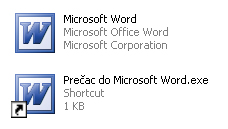 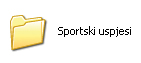 Spoji parove upisivanjem njihovih oznaka u naznačena mjesta.Spoji parove upisivanjem njihovih oznaka u naznačena mjesta.Spoji parove upisivanjem njihovih oznaka u naznačena mjesta.Spoji parove upisivanjem njihovih oznaka u naznačena mjesta.Spoji parove upisivanjem njihovih oznaka u naznačena mjesta.Ikona mapaProgrami i mape koje su dio operacijskog sustavaProgrami i mape koje su dio operacijskog sustavaProgrami i mape koje su dio operacijskog sustavaIkone prečacaOsnovni način organizacije datoteka na računaluOsnovni način organizacije datoteka na računaluOsnovni način organizacije datoteka na računaluSustavske ikoneMS Word, PaintMS Word, PaintMS Word, PaintIkone programaIkone sa strelicom u donjem lijevom kutuIkone sa strelicom u donjem lijevom kutuIkone sa strelicom u donjem lijevom kutuŠto je radna površina?Koji je drugi naziv za radnu površinu? Koji je drugi naziv za radnu površinu? Koji je drugi naziv za radnu površinu? ontopontopontopbentenbentenbentendesktop.desktop.desktop.deskmouse.deskmouse.deskmouse.Po čemu prepoznajemo aktivni prozor?Upišite nazive gumba za standardnu veličinu prozora.Upišite nazive gumba za standardnu veličinu prozora.Upišite nazive gumba za standardnu veličinu prozora.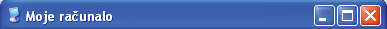 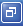 Što je znakovna datoteka? Što je znakovna datoteka? Što je znakovna datoteka? Datoteke koje određuju kako će računalo koristiti podatke pohranjene u podatkovne datoteke.Datoteke koje određuju kako će računalo koristiti podatke pohranjene u podatkovne datoteke.Datoteke koje određuju kako će računalo koristiti podatke pohranjene u podatkovne datoteke.Sadrže podatke koje koriste primjenski programi ili operacijski sustav.Sadrže podatke koje koriste primjenski programi ili operacijski sustav.Sadrže podatke koje koriste primjenski programi ili operacijski sustav.Datoteke kodirane nekom od normi za kodiranje. Sadrže tekst.Datoteke kodirane nekom od normi za kodiranje. Sadrže tekst.Datoteke kodirane nekom od normi za kodiranje. Sadrže tekst.Što je programska datoteka? Što je programska datoteka? Što je programska datoteka? Datoteke koje određuju kako će računalo koristiti podatke pohranjene u podatkovne datoteke.Datoteke koje određuju kako će računalo koristiti podatke pohranjene u podatkovne datoteke.Datoteke koje određuju kako će računalo koristiti podatke pohranjene u podatkovne datoteke.Sadrže podatke koje koriste primjenski programi ili operacijski sustav.Sadrže podatke koje koriste primjenski programi ili operacijski sustav.Sadrže podatke koje koriste primjenski programi ili operacijski sustav.Datoteke kodirane nekom od normi za kodiranje. Sadrže tekst.Datoteke kodirane nekom od normi za kodiranje. Sadrže tekst.Datoteke kodirane nekom od normi za kodiranje. Sadrže tekst.Što je podatkovna datoteka? Što je podatkovna datoteka? Što je podatkovna datoteka? Datoteke koje određuju kako će računalo koristiti podatke pohranjene u podatkovne datoteke.Datoteke koje određuju kako će računalo koristiti podatke pohranjene u podatkovne datoteke.Datoteke koje određuju kako će računalo koristiti podatke pohranjene u podatkovne datoteke.Sadrže podatke koje koriste primjenski programi ili operacijski sustav.Sadrže podatke koje koriste primjenski programi ili operacijski sustav.Sadrže podatke koje koriste primjenski programi ili operacijski sustav.Datoteke kodirane nekom od normi za kodiranje. Sadrže tekst.Datoteke kodirane nekom od normi za kodiranje. Sadrže tekst.Datoteke kodirane nekom od normi za kodiranje. Sadrže tekst.